Приложение 2                «VITA» - КАЛЕНДАРЬ                (встреча с интересными людьми)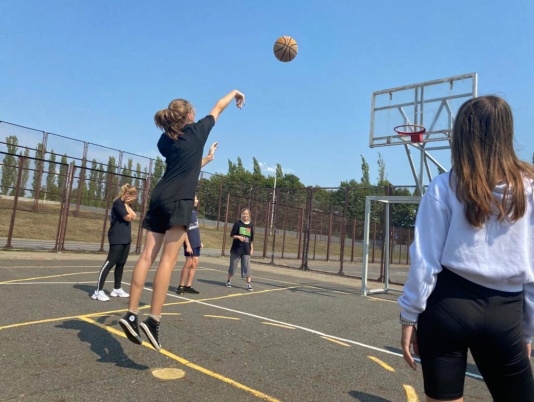 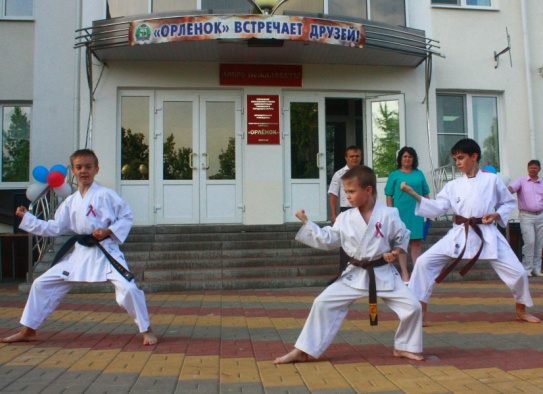 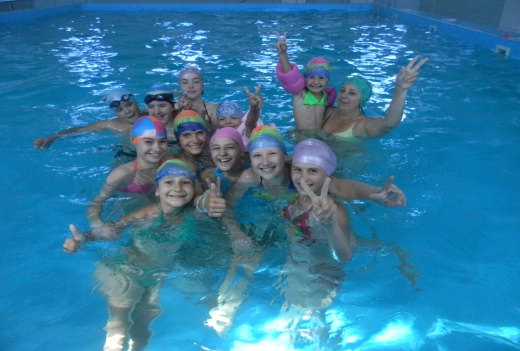 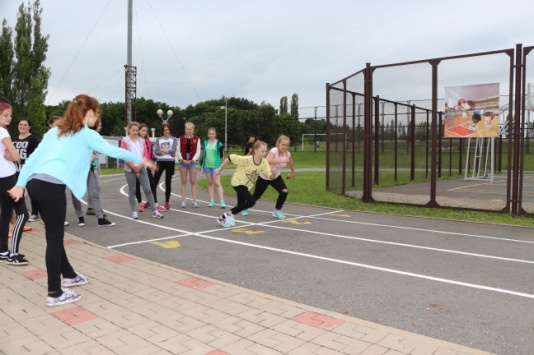 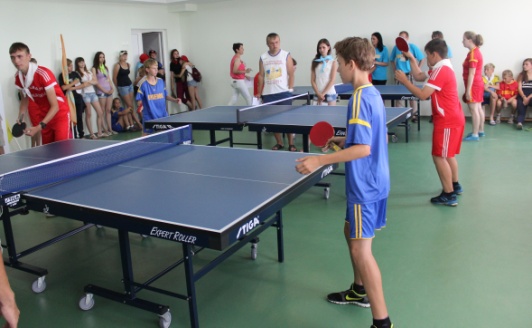 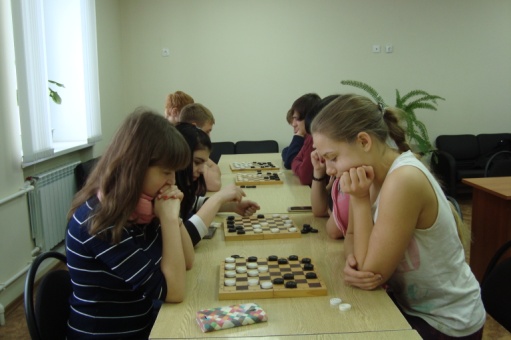 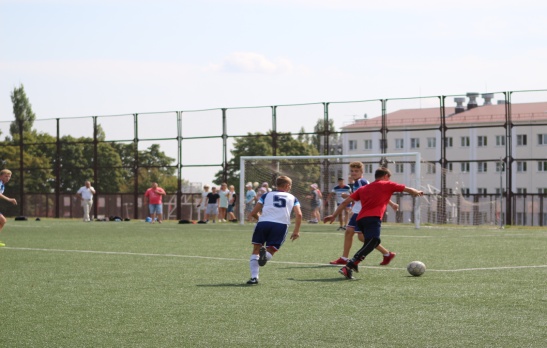 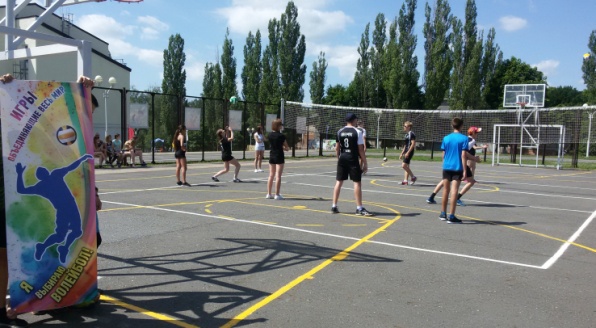 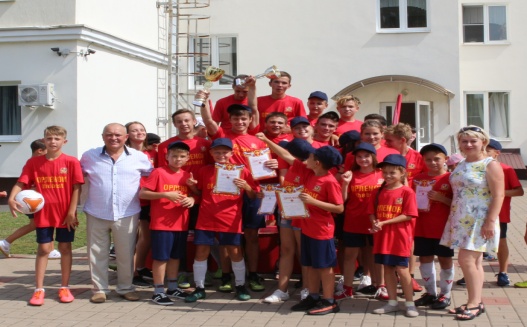 1 деньКвест-игра «Давай дружить»Сурушкина Д.О., мастер спорта России по плаванию2 день Мастер-класс: «С ГТО нам по пути!»Малыгин А.В., руководитель муниципального центра тестирования ВФСК "ГТО"   3 деньКонкурс: «Скок-скок, перескок»Карюхина М.В., тренер высшей категории по легкой атлетике4 деньГостиная: «Бег на короткие и длинные дистанции» Анпилов С.И., тренер высшей категории по легкой атлетике5 деньЭвристическая лекция:  «Как быстро научиться подтягиваться» Клочков А.М., тренер высшей категории по полиатлону6 деньДеловая игра: «Учимся играть в шашки «Чудо шашки»Дорохина Елизавета – кандидат в мастера спорта России по шахматам7 деньВернисаж: «Лапта-это здорово!»Безруков Л.А., учитель по физической культуре высшей категории8 деньПраздник: «Тренируем зрение» Волненко Н. Г., тренер высшей категории по настольному теннису9 деньОлимпиада «Новая волна»  Башкатов В.Ю., тренер высшей категории по плаванию 10 деньПрезентация: «Водный мир»Писарева П.С., кандидат в мастера спорта по плаванию11 деньАкция: «Шустрый мяч»Акунев Д.Л., тренер высшей категории по баскетболу12 деньВикторина: «Будь ловким» Кислых В. И., тренер высшей категории по баскетболу13 деньРазвлечение: «Мяч чрез сетку»Алпеева М.Н., тренер высшей категории по волейболу14 деньЯрмарка: «Мяч в ворота» Легенький М.А., тренер высшей категории по футболу15 деньИгра - путешествие: «Туристической тропой»Курчин Р.А, учитель высшей категории по физической культуре16 деньБеседа: «Растяжка» - подготовительные упражнения в боксеРоманенко В.Ф., тренер высшей категории по боксу17 день Аукцион: «Бой с тенью» Набережных В., кандидат в мастера спорта России по боксу18 деньАкция: «Боевое искусство дзюдо»Чернобровенко Е.А., мастер спорта по борьбе дзюдо19 деньСпартакиада «Спортивный ассорти» Беценко М.И., тренер первой категории по хоккею.20 деньМозговой штурм: «Активность путь к долголетию» Коржова С.В., тренер первой категории по художественной гимнастики21 деньВыставка: «ЗОЖ – наш выбор!»Лупандин Сергей –  мастер спорта России международного класса по гиревому спорту  